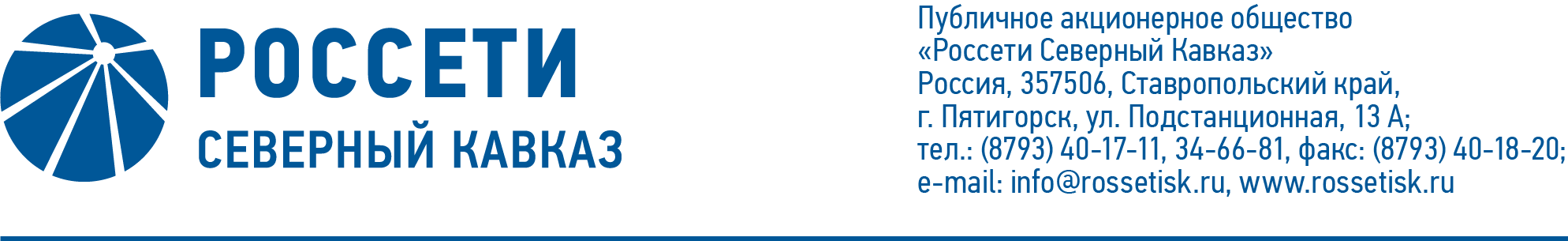 ПРОТОКОЛ № 529заседания Совета директоров ПАО «Россети Северный Кавказ»Место подведения итогов голосования: Ставропольский край, 
г. Пятигорск, ул. Подстанционная, д. 13а.Дата проведения: 10 апреля 2023 года.Форма проведения: опросным путем (заочное голосование).Дата подведения итогов голосования: 10 апреля 2023 года, 23:00.Дата составления протокола: 13 апреля 2023 года.Всего членов Совета директоров ПАО «Россети Северный Кавказ» - 11 человек.В заочном голосовании приняли участие (получены опросные листы) члены Совета директоров:Гончаров Юрий ВладимировичКраинский Даниил ВладимировичЛевченко Роман АлексеевичМайоров Андрей ВладимировичМольский Алексей ВалерьевичПарамонова Наталья ВладимировнаПолинов Алексей АлександровичСасин Николай ИвановичКворум имеется.Повестка дня:Об исполнении пункта 2 решения по вопросу №3 протокола заседания Совета директоров ПАО «Россети Северный Кавказ» от 06.10.2022 № 513.О рассмотрении отчета Генерального директора Общества о выполнении в 3 квартале 2022 года решений, принятых на заседаниях Совета директоров Общества.О рассмотрении отчета Генерального директора Общества о выполнении в 4 квартале 2022 года решений, принятых на заседаниях Совета директоров Общества. Об утверждении плана-графика мероприятий ПАО «Россети Северный Кавказ» по снижению просроченной дебиторской задолженности за услуги по передаче электрической энергии и урегулированию разногласий, сложившихся на 01.10.2022. Об утверждении бюджета Комитета по надежности Совета директоров ПАО «Россети Северный Кавказ» на 1 полугодие 2023 года.Об утверждении плана-графика мероприятий ПАО «Россети Северный Кавказ» по снижению просроченной дебиторской задолженности за услуги по передаче электрической энергии и урегулированию разногласий, сложившихся на 01.01.2023.О рассмотрении отчета об эффективном, целевом и своевременном использовании средств финансовой поддержки Плана развития ПАО «Россети Северный Кавказ» за 3 квартал 2022 года. Об утверждении кредитного плана ПАО «Россети Северный Кавказ» на 2 квартал 2023 года.Итоги голосования и решения, принятые по вопросам повестки дня:Вопрос № 1. Об исполнении пункта 2 решения по вопросу №3 протокола заседания Совета директоров ПАО «Россети Северный Кавказ» от 06.10.2022 № 513.РЕШЕНИЕ:Принять к сведению отчет о выполнении установленных персональных задач по достижению плановых показателей уровня потерь электроэнергии директорам филиалов ПАО «Россети Северный Кавказ» - «Дагэнерго» и «Ингушэнерго» за 2 полугодие 2022 года согласно приложению № 1                                       к настоящему решению Совета директоров Общества.Отметить неисполнение установленных персональных задач директорами филиалов ПАО «Россети Северный Кавказ» - «Дагэнерго» (план 37,88%, факт 42,97%, неисполнение +5,08 п.п.) и ПАО «Россети Северный Кавказ» - «Ингушэнерго» (план 31,56%, факт 53,41%, неисполнение +21,86 п.п.).Генеральному директору ПАО «Россети Северный Кавказ»:Подготовить и вынести на рассмотрение Совета директоров Общества персональные задачи директорам филиалов Общества на 1 и 2 полугодие 2023 года по достижению плановых показателей уровня потерь электроэнергии, а также детализированный помесячный план мероприятий по их достижению, с указанием сроков исполнения каждого мероприятия и ответственных сотрудников.Обеспечить предоставление в ПАО «Россети» ежемесячного отчета по мероприятиям, разработанным в пункте 3.1 настоящего проекта решения, для достижения плановых показателей уровня потерь.Срок: ежемесячно, до 10 числа второго месяца, следующего за отчетным.По итогам 1 и 2 полугодия 2023 года представить Совету директоров Общества отчет о выполнении установленных персональных задач директорам филиалов Общества за 1 и 2 полугодие 2023 года, соответственно.Директорам филиалов Общества обеспечить исполнение персональных задач в части плановых показателей уровня потерь электроэнергии по итогам 
1 и 2 полугодия 2023 года.Голосовали «ЗА»: Гончаров Ю.В., Краинский Д.В., Левченко Р.А.,                        Майоров А.В., Мольский А.В., Парамонова Н.В., Полинов А.А., Сасин Н.И. «ПРОТИВ»: нет. «ВОЗДЕРЖАЛСЯ»: нет.Решение принято.Вопрос № 2. О рассмотрении отчета Генерального директора Общества о выполнении в 3 квартале 2022 года решений, принятых на заседаниях Совета директоров Общества.РЕШЕНИЕ:Принять к сведению отчет Генерального директора Общества о выполнении в 3 квартале 2022 года решений, принятых на заседаниях Совета директоров Общества, в соответствии с приложением № 2 к настоящему решению Совета директоров Общества.Голосовали «ЗА»: Гончаров Ю.В., Краинский Д.В., Левченко Р.А.,                        Майоров А.В., Мольский А.В., Парамонова Н.В., Полинов А.А., Сасин Н.И. «ПРОТИВ»: нет. «ВОЗДЕРЖАЛСЯ»: нет.Решение принято.Вопрос № 3. О рассмотрении отчета Генерального директора Общества о выполнении в 4 квартале 2022 года решений, принятых на заседаниях Совета директоров Общества.РЕШЕНИЕ:	1. Принять к сведению отчет Генерального директора Общества о выполнении в 4 квартале 2022 года решений, принятых на заседаниях Совета директоров Общества, в соответствии с приложением № 3 к настоящему решению Совета директоров Общества.2.	Отметить неисполнение поручения Совета директоров ПАО «Россети Северный Кавказ», в части обеспечения исполнения мероприятий по продаже непрофильных активов в сроки, предусмотренные планом мероприятий по реализации непрофильных активов ПАО «Россети Северный Кавказ».3.	Менеджменту общества представить информацию о причинах отказа в заключении договора купли-продажи непрофильного актива Ессентукской ГЭС с единственным участником аукциона.Голосовали «ЗА»: Гончаров Ю.В., Краинский Д.В., Левченко Р.А.,                        Майоров А.В., Мольский А.В., Парамонова Н.В., Полинов А.А., Сасин Н.И. «ПРОТИВ»: нет. «ВОЗДЕРЖАЛСЯ»: нет.Решение принято.Вопрос № 4. Об утверждении плана-графика мероприятий ПАО «Россети Северный Кавказ» по снижению просроченной дебиторской задолженности за услуги по передаче электрической энергии и урегулированию разногласий, сложившихся на 01.10.2022.РЕШЕНИЕ:1. Утвердить план-график мероприятий ПАО «Россети Северный Кавказ» по снижению просроченной дебиторской задолженности за услуги по передаче электрической энергии и урегулированию разногласий, сложившихся на 01.10.2022, в соответствии с приложением № 4 к настоящему решению Совета директоров Общества.2. Принять к сведению отчет ПАО «Россети Северный Кавказ» об исполнении плана - графика мероприятий по снижению просроченной задолженности за оказанные услуги по передаче электрической энергии и урегулированию разногласий, сложившихся на 01.07.2022, в соответствии с приложением № 5 к настоящему решению Совета директоров Общества.3. Принять к сведению отчет ПАО «Россети Северный Кавказ» о проведенной работе в отношении просроченной задолженности, сложившейся на начало отчетного периода и вновь образованной просроченной дебиторской задолженности за услуги по передаче электрической энергии в 3 квартале 2022 года в соответствии с приложением № 6 к настоящему решению Совета директоров Общества.4. Принять к сведению отчет Генерального директора ПАО «Россети Северный Кавказ» о погашении за 3 квартал 2022 года просроченной дебиторской задолженности, сложившейся на 01.01.2022, в соответствии с приложением № 7 к настоящему решению Совета директоров Общества.Голосовали «ЗА»: Гончаров Ю.В., Краинский Д.В., Левченко Р.А.,                        Майоров А.В., Мольский А.В., Парамонова Н.В., Полинов А.А., Сасин Н.И. «ПРОТИВ»: нет. «ВОЗДЕРЖАЛСЯ»: нет.Решение принято.Вопрос № 5. Об утверждении бюджета Комитета по надежности Совета директоров ПАО «Россети Северный Кавказ» на 1 полугодие 2023 года.РЕШЕНИЕ:Утвердить бюджет Комитета по надежности Совета директоров Общества на 1 полугодие 2023 года согласно приложению № 8 к настоящему решению Совета директоров Общества.Голосовали «ЗА»: Гончаров Ю.В., Краинский Д.В., Левченко Р.А.,                        Майоров А.В., Мольский А.В., Парамонова Н.В., Полинов А.А., Сасин Н.И. «ПРОТИВ»: нет. «ВОЗДЕРЖАЛСЯ»: нет.Решение принято.Вопрос № 6. Об утверждении плана-графика мероприятий ПАО «Россети Северный Кавказ» по снижению просроченной дебиторской задолженности за услуги по передаче электрической энергии и урегулированию разногласий, сложившихся на 01.01.2023.РЕШЕНИЕ:1. Утвердить план-график мероприятий ПАО «Россети Северный Кавказ» по снижению просроченной дебиторской задолженности за услуги по передаче электрической энергии и урегулированию разногласий, сложившихся на 01.01.2023, в соответствии с приложением № 9 к настоящему решению Совета директоров Общества.2. Принять к сведению отчет ПАО «Россети Северный Кавказ» об исполнении плана - графика мероприятий по снижению просроченной задолженности за оказанные услуги по передаче электрической энергии и урегулированию разногласий, сложившихся на 01.10.2022, в соответствии с приложением № 10 к настоящему решению Совета директоров Общества.3. Принять к сведению отчет ПАО «Россети Северный Кавказ» о проведенной работе в отношении просроченной задолженности, сложившейся на начало отчетного периода и вновь образованной просроченной дебиторской задолженности за услуги по передаче электрической энергии в 4 квартале 2022 года в соответствии с приложением № 11 к настоящему решению Совета директоров Общества.4. Принять к сведению отчет Генерального директора ПАО «Россети Северный Кавказ» о погашении за 4 квартал 2022 года просроченной дебиторской задолженности, сложившейся на 01.01.2022, в соответствии с приложением № 12 к настоящему решению Совета директоров Общества.5. Поручить Единоличному исполнительному органу Общества:5.1 Обеспечить погашение в 2023 году 618,8 млн рублей просроченной дебиторской задолженности, сложившейся на 01.01.2023, в том числе 105,8 млн рублей в 1 квартале 2023 года, 158,0 млн рублей во 2 квартале 2023 года, 14,3 млн рублей в 3 квартале 2023 года, 340,7 млн рублей в 4 квартале 2023 года.5.2 Обеспечить ежеквартальное представление в рамках данного вопроса информации о ходе исполнения поручения, указанного в п. 5.1 настоящего решения (нарастающим итогом с начала года).Голосовали «ЗА»: Гончаров Ю.В., Краинский Д.В., Левченко Р.А.,                        Майоров А.В., Мольский А.В., Парамонова Н.В., Полинов А.А., Сасин Н.И. «ПРОТИВ»: нет. «ВОЗДЕРЖАЛСЯ»: нет.Решение принято.Вопрос № 7. О рассмотрении отчета об эффективном, целевом и своевременном использовании средств финансовой поддержки Плана развития ПАО «Россети Северный Кавказ» за 3 квартал 2022 года.РЕШЕНИЕ:1. Принять к сведению отчет об эффективном, целевом и своевременном использовании средств финансовой поддержки Плана развития ПАО «Россети Северный Кавказ» за 3 квартал 2022 года согласно приложению № 13 к настоящему решению Совета директоров Общества2.	Отметить:2.1. По соглашениям о контроле расходования средств финансовой поддержки Плана развития ПАО «Россети Северный Кавказ» от 23.10.2020                     № 5985, от 04.12.2019 № МР8/ИВ-2681 (далее – соглашения о контроле):2.1.1.	Отклонения объемов финансирования и освоения капитальных вложений от предусмотренных в графике финансирования и освоения.2.1.2.	Риски неисполнения обязательств ПАО «Россети Северный Кавказ», предусмотренных в соглашениях о контроле в части неполного использования средств финансовой поддержки и срока окончания реализации отдельных мероприятий (2022 год).3.	Поручить единоличному исполнительному органу ПАО «Россети Северный Кавказ»:3.1.	 Обеспечить разработку и реализацию мер реагирования, способствующих повышению возможностей своевременного исполнения обязательств, предусмотренных в соглашениях о контроле.Голосовали «ЗА»: Гончаров Ю.В., Краинский Д.В., Левченко Р.А.,                        Майоров А.В., Мольский А.В., Парамонова Н.В., Полинов А.А., Сасин Н.И. «ПРОТИВ»: нет. «ВОЗДЕРЖАЛСЯ»: нет.Решение принято.Вопрос № 8. Об утверждении кредитного плана ПАО «Россети Северный Кавказ» на 2 квартал 2023 года.РЕШЕНИЕ:	Утвердить кредитный план ПАО «Россети Северный Кавказ» на 2 квартал 2023 года в соответствии с приложением № 14 к настоящему решению Совета директоров Общества.Голосовали «ЗА»: Гончаров Ю.В., Краинский Д.В., Левченко Р.А.,                        Майоров А.В., Мольский А.В., Парамонова Н.В., Полинов А.А., Сасин Н.И. «ПРОТИВ»: нет. «ВОЗДЕРЖАЛСЯ»: нет.Решение принято.Председатель Совета директоров		        А.В. МольскийКорпоративный секретарь 	        М.Х. КумуковаПриложения: 1.Отчет о выполнении установленных персональных задач по достижению плановых показателей уровня потерь электроэнергии директорам филиалов ПАО «Россети Северный Кавказ» - «Дагэнерго» и «Ингушэнерго» за 2 полугодие 2022 года.2.Отчет Генерального директора Общества о выполнении в 3 квартале 2022 года решений, принятых на заседаниях Совета директоров Общества.3.Отчет Генерального директора Общества о выполнении в 4 квартале 2022 года решений, принятых на заседаниях Совета директоров Общества.4.План-график мероприятий ПАО «Россети Северный Кавказ» по снижению просроченной дебиторской задолженности за услуги по передаче электрической энергии и урегулированию разногласий, сложившихся на 01.10.2022.5.Отчет ПАО «Россети Северный Кавказ» об исполнении плана - графика мероприятий по снижению просроченной задолженности за оказанные услуги по передаче электрической энергии и урегулированию разногласий, сложившихся на 01.07.2022.6.Отчет ПАО «Россети Северный Кавказ» о проведенной работе в отношении просроченной задолженности, сложившейся на начало отчетного периода и вновь образованной просроченной дебиторской задолженности за услуги по передаче электрической энергии в 3 квартале 2022 года.7.Отчет Генерального директора ПАО «Россети Северный Кавказ» о погашении за 3 квартал 2022 года просроченной дебиторской задолженности, сложившейся на 01.01.2022.8.Бюджет Комитета по надежности Совета директоров Общества на 1 полугодие 2023 года.9.План-график мероприятий ПАО «Россети Северный Кавказ» по снижению просроченной дебиторской задолженности за услуги по передаче электрической энергии и урегулированию разногласий, сложившихся на 01.01.2023.10.Отчет ПАО «Россети Северный Кавказ» об исполнении плана - графика мероприятий по снижению просроченной задолженности за оказанные услуги по передаче электрической энергии и урегулированию разногласий, сложившихся на 01.10.2022.11.Отчет ПАО «Россети Северный Кавказ» о проведенной работе в отношении просроченной задолженности, сложившейся на начало отчетного периода и вновь образованной просроченной дебиторской задолженности за услуги по передаче электрической энергии в 4 квартале 2022 года.12.Отчет Генерального директора ПАО «Россети Северный Кавказ» о погашении за 4 квартал 2022 года просроченной дебиторской задолженности, сложившейся на 01.01.2022.13.Отчет об эффективном, целевом и своевременном использовании средств финансовой поддержки Плана развития ПАО «Россети Северный Кавказ» за 3 квартал 2022 года.14.Кредитный план ПАО «Россети Северный Кавказ» на 2 квартал 2023 года.